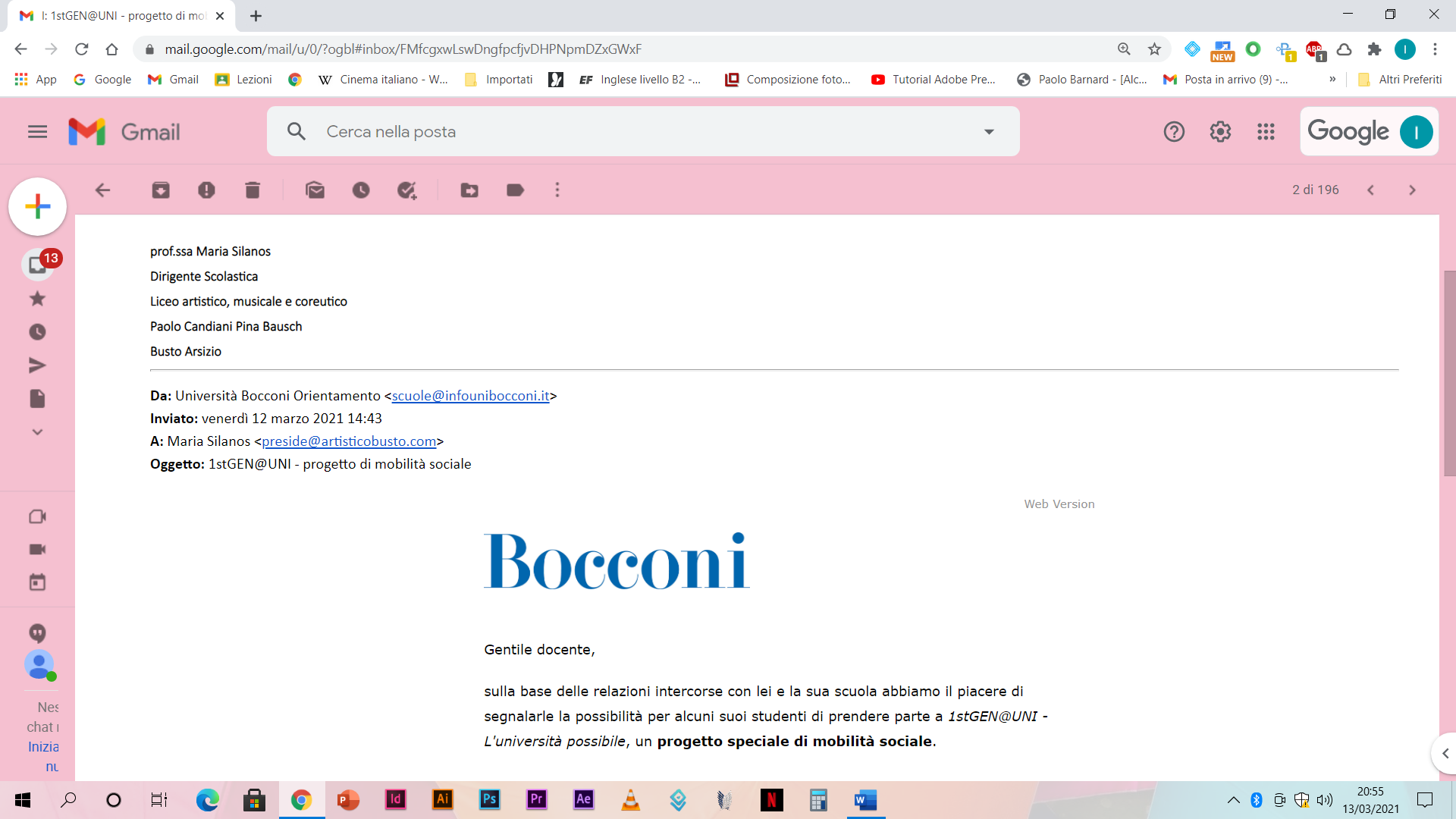 1stGEN@UNI L'università possibile, un progetto speciale di mobilità sociale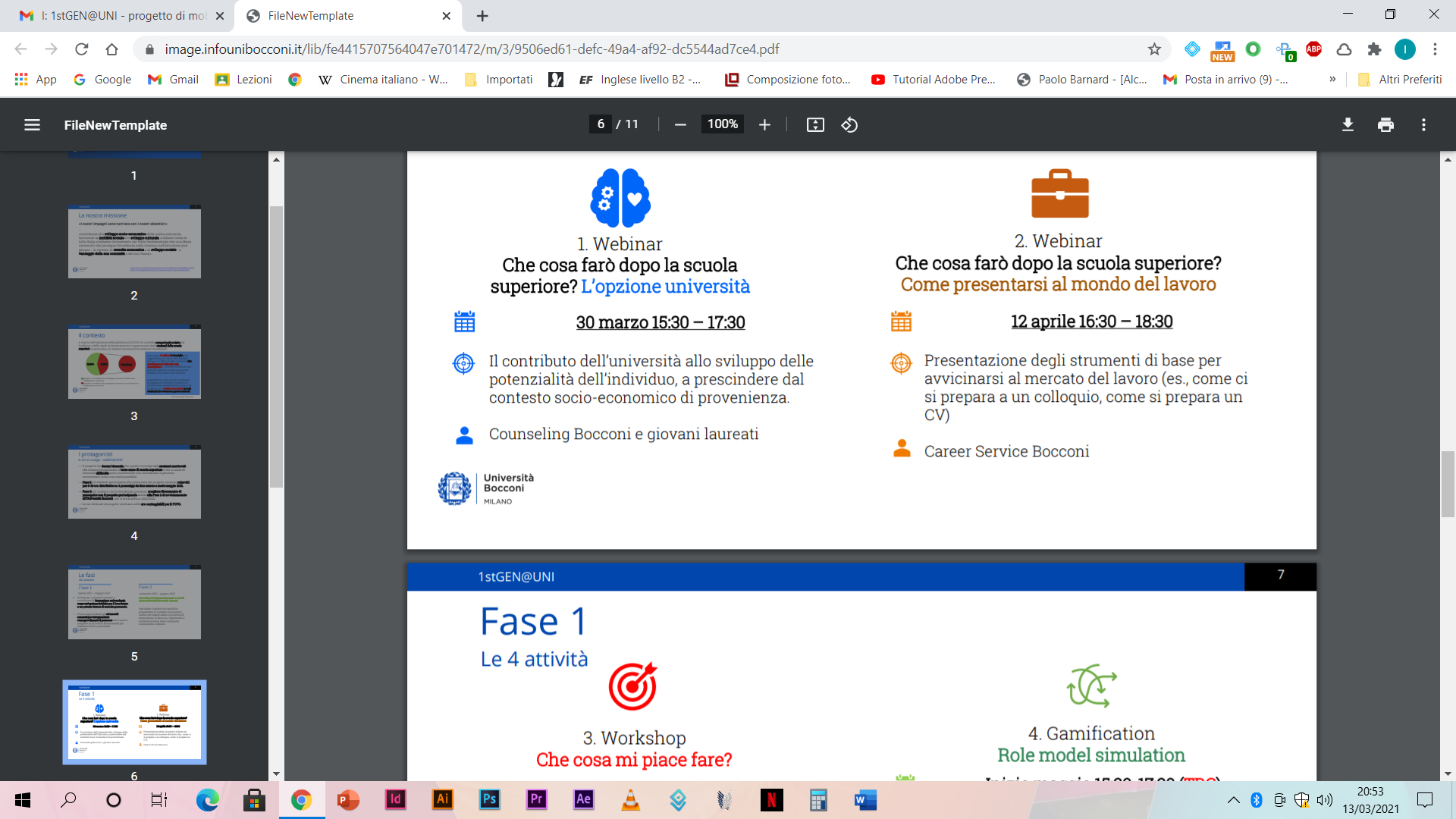 Attraverso 1stGEN@UNI l’università Bocconi punta a supportare le scuole superiori nell’azione di sensibilizzazione dei propri studenti, in particolare se provenienti da contesti caratterizzati da difficoltà socio-economiche, aiutandoli ad acquisire la consapevolezza che l'istruzione universitaria può essere un motore di mobilità sociale ed è per loro un percorso concretamente realizzabile.Il progetto si struttura in sessioni informative, workshop, testimonianze ed esercizi di gamification, che verranno tutti realizzati in modalità virtuale tra fine marzo e fine maggio 2021. A questo link https://image.infounibocconi.it/lib/fe4415707564047e701472/m/3/9506ed61-defc-49a4-af92-dc5544ad7ce4.pdfviene pubblicato un documento di approfondimento che dettaglia le finalità del progetto, le attività previste, le caratteristiche degli studenti e la tempistica prevista.Da Sperimentare ! 